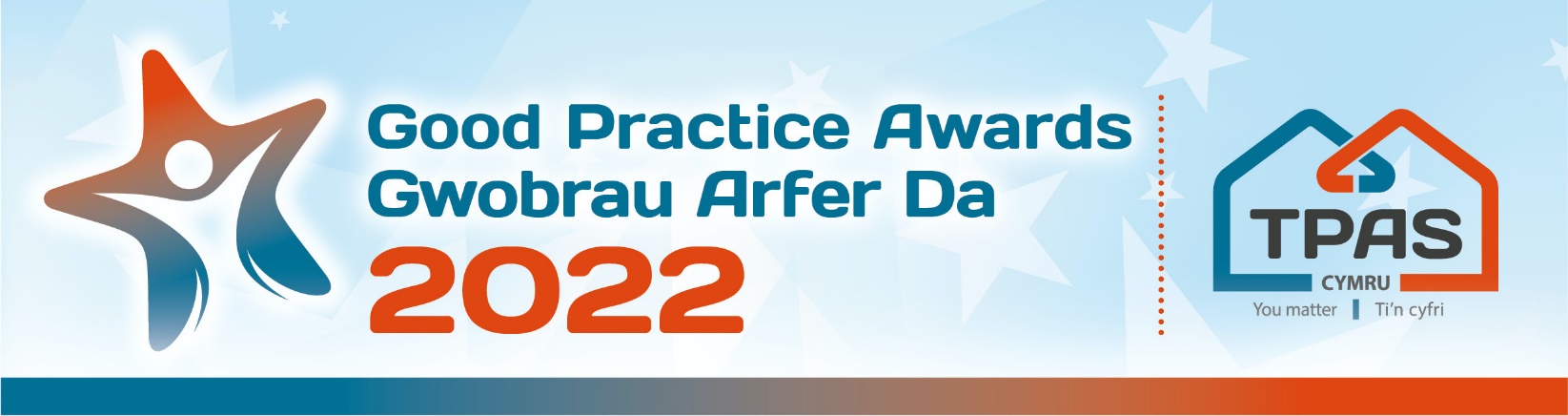 Assessment Criteria and Nomination Form for:EXCELLENCE IN DIGITAL INCLUSION Assessment CriteriaWe are living in a digital age but as more services go online an increasing number of people are finding themselves excluded. Reasons can vary from a lack of digital skills to not having access to a computer or smartphone or not being able to afford broadband.We are looking for social landlords or tenant led projects that have set up digital inclusion initiatives to help people to overcome these barriers to get online. We want to hear about original schemes that are truly making a difference to people’s lives, from improving access to broadband to teaching people new skills.Judges will consider:Evidence of the positive impact of the initiative on residents. How getting more residents online has positively impacted your organisation – such as hearing from a wider diversity of tenants. How the project has been inclusive of the communities you serve Assessment CriteriaWe are living in a digital age but as more services go online an increasing number of people are finding themselves excluded. Reasons can vary from a lack of digital skills to not having access to a computer or smartphone or not being able to afford broadband.We are looking for social landlords or tenant led projects that have set up digital inclusion initiatives to help people to overcome these barriers to get online. We want to hear about original schemes that are truly making a difference to people’s lives, from improving access to broadband to teaching people new skills.Judges will consider:Evidence of the positive impact of the initiative on residents. How getting more residents online has positively impacted your organisation – such as hearing from a wider diversity of tenants. How the project has been inclusive of the communities you serve Please ensure that your entry is submitted by completing this nomination form and under the headings noted. The headings are the criteria which the judges will use.Focus on the facts – we don’t need lengthy text, detailed bullet points are fineFeel free to include supporting information e.g. share links to publications, flyers, websites etcPlease include at least one photo/image/screenshot.Please also see Guidance Booklet for tips and conditions of entryPlease ensure that your entry is submitted by completing this nomination form and under the headings noted. The headings are the criteria which the judges will use.Focus on the facts – we don’t need lengthy text, detailed bullet points are fineFeel free to include supporting information e.g. share links to publications, flyers, websites etcPlease include at least one photo/image/screenshot.Please also see Guidance Booklet for tips and conditions of entryInterested in this category?  Please complete the nomination form on the next pageInterested in this category?  Please complete the nomination form on the next pageTitle of Entry:Contact name:Contact number:Contact e-mail address: An aim of the Awards is to share good practice with others.  Will you be happy for us to share your contact details?     Yes          No    An aim of the Awards is to share good practice with others.  Will you be happy for us to share your contact details?     Yes          No    1. Summary of the aims/purpose of the project/work (MAX 100 words)Type here2a. Evidence of the positive impact of the initiative on residents (unlimited amount of words)Type here2b. How getting more residents online has positively impacted your organisation – such as hearing from a wider diversity of tenants (unlimited amount of words)Type here2c. How the project has been inclusive of the communities you serve (unlimited amount of words)Type here3. Any further information you would like to share, please include it here (unlimited amount of words)Type herePlease complete and return by noon 18th May 2022 to iona@tpas.cymru No late entries will be consideredThis event is kindly sponsored by: 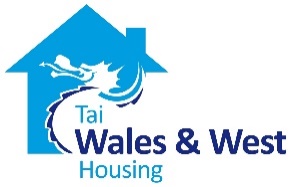 